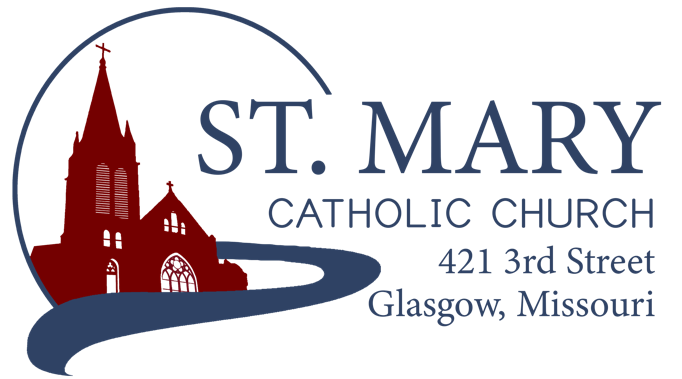 Mission StatementWe, the members of St Mary Parish, profess, practice, and proclaim our faith in Jesus Christ through word, sacraments, education and service.EMAIL: parishoffice@stmarysglasgow.orgWEBSITE: www.glasgowstmary.comFACEBOOK: St. Mary Church, Glasgow, MOSt. Mary Parish Office …………… 660-338-2053St. Mary School Office …………...…… 660-338-2258Parochial Administrator .….……  Fr. Joshua DuncanSchool Principal …..…….………  Mr. Kent J. MonnigParish Bookkeeper/Secretary…. Wanda FuemmelerSt. Mary Confessions:Saturdays 4:00 – 5:15 pmSt. Mary Parish Office Hours: Mon., Tues., Thurs.:  8 a.m. to 3 p.m.St. Joseph Parish, Fayette – ScheduleTuesday …………….	Mass  6:00 PMConfessions   	5:15 to 5:45 PM             Sundays……..………	Mass  8:30 AMConfessions  	7:45 to 8:15 AMST. MARY HOLY MASS SCHEDULE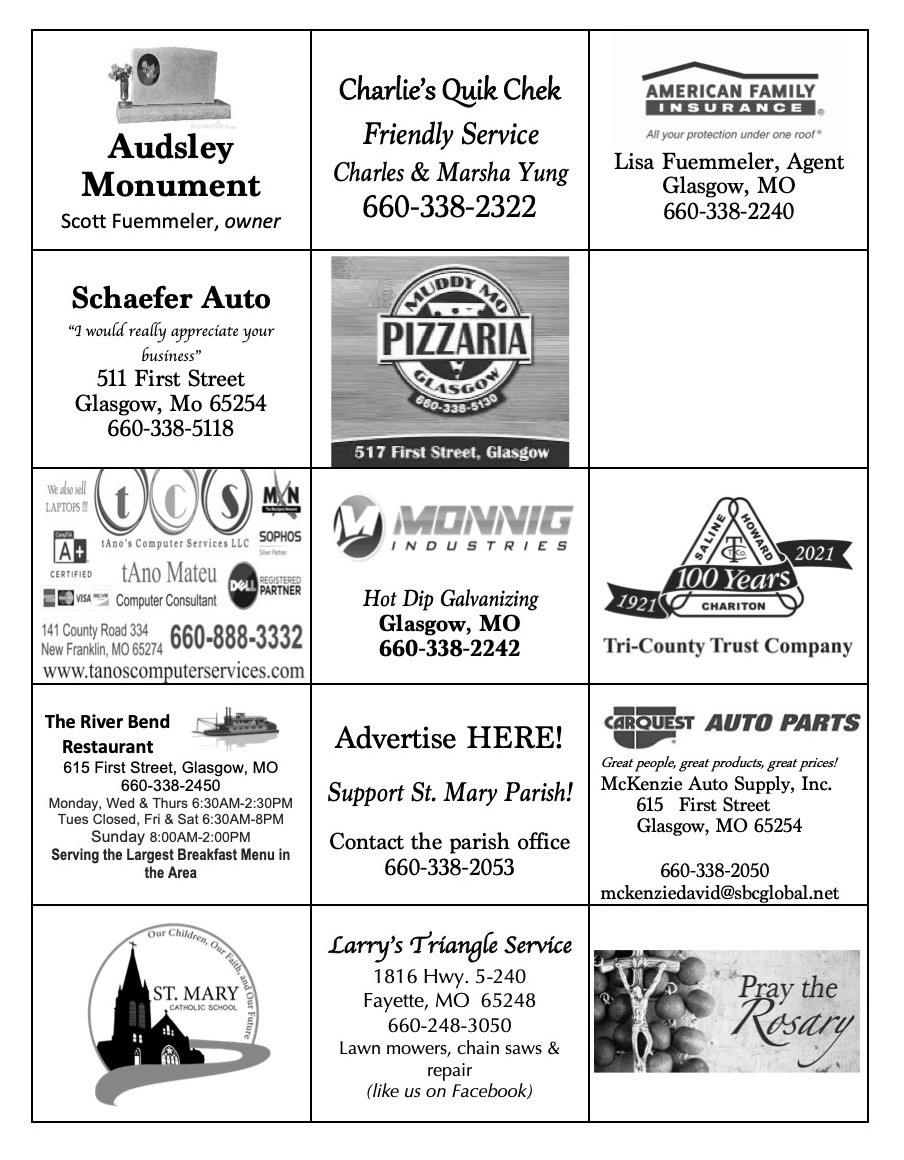 St. Mary Parish Tithing StewardshipSep 5, 2021                             $7,236.00Sep 12, 2021                           $5,192.00Sep 19, 2021                           $8,202.00Sep 26, 2021                           $                      Total direct deposits                $Total for month 	             $20,630.00Offertory budget goal / month $48,076.92Weekly goal   			 $12,019.23(Under) for three weeks       ($15,427.69)  Offertory Goal Year-to-date	$156,249.99Offertory year-to-date 	  $105,696.26(Under) Budget year-to-date   ($50,553.73)STEWARDSHIP – PARISH MINISTRIES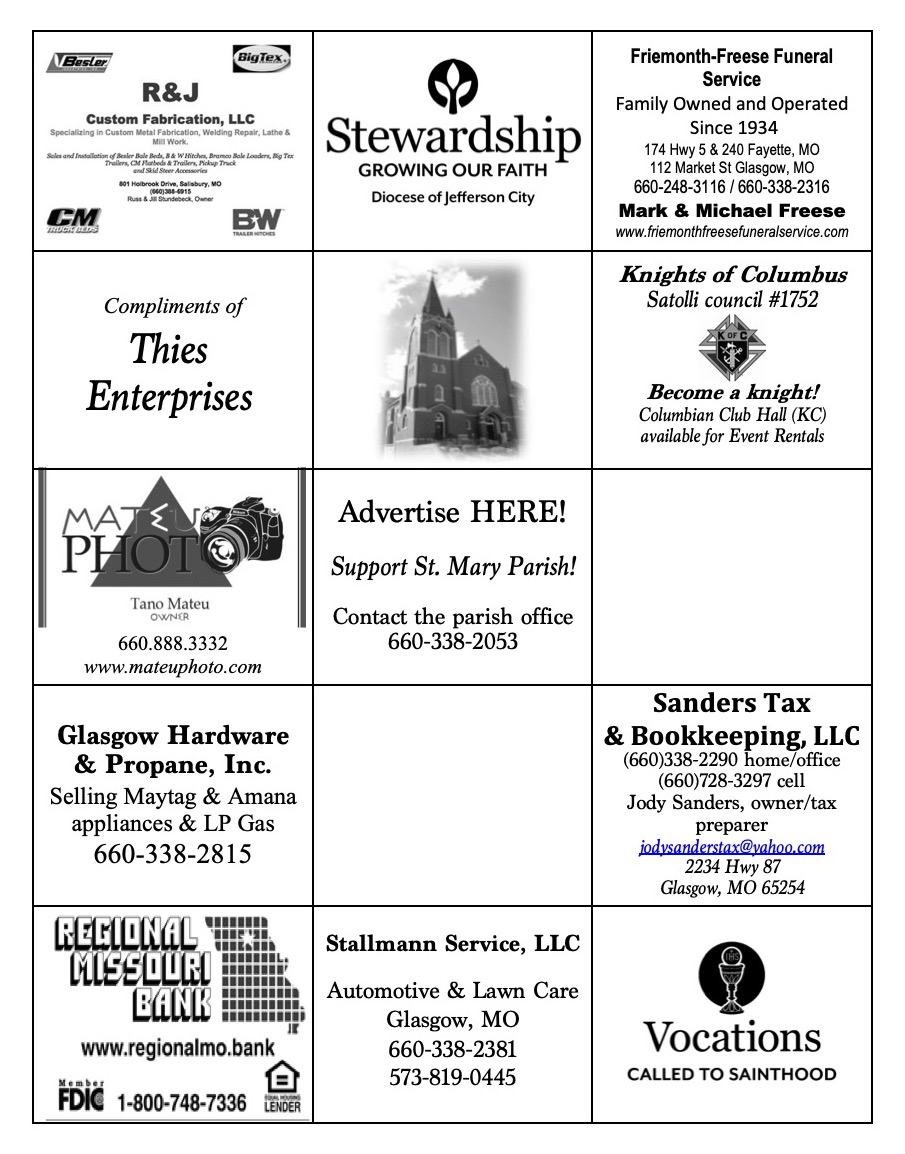 PLEASE PRAY FOR THE SICK      Joe Fuemmeler                  Sheila Sellmeyer      Daniel Enyeart                   Will BeamanSt. Mary Parish Capital CampaignTotals as of September 8, 2021Pledged - $370,682.00Goal - $500,000.00Pledges received - $287,720.00Thank you!! Your generous support helps us to move forward to keep improving our campus.        Bishop McKnight’s September prayer intention for our Local Church is: “For a greater appreciation for the gift of friendship; that bonds of friendship may strengthen our resolve to be a people of communion in divisive times.”** PARISH FALL DINNER 2021 ** Gobble, Gobble, fall dinner season is almost here!Be sure to stop by the table at the Church entrance to sign up for your food donations for the fall dinner. This is the new way of soliciting for bread/rolls, potatoes, butter, milk, pies and money for meat. Thank you for contributing!The fall dinner is scheduled for Sunday, November 14th from 11:00-2:30. We will again be doing a drive-thru system like last year with limited in-town and neighboring parish deliveries. Limited outdoor seating will also be available behind school and in front of the KofC hall, weather-permitting.Craft corner, raffle, etc will be at the K of C hall. Parish letters will be coming out soon with more details.MINISTRY VOLUNTEER REMINDERIf you are unable to fulfill your Parish Ministry / Liturgical Volunteer Role, please ask someone else to fill in for you / find a substitute. It helps to prevent us scrambling at the last minute to find someone. Thank you! WORD AMONG US BOOKLETSThe October Issue of the Word Among Us Daily Readings & Meditation booklets are available to you in the back of Church! Please take a copy to assist you in your daily prayer life! They are free of charge for these few months, but donations will help us continue to provide these booklets in the future.       FALL 2021 CONFIRMATIONOur 7th Graders are working on Confirmation Preparations for our November 10th Confirmation (6:30pm). Please see the forms that will be sent home.St. Mary Grade school students use their regular religion class time for their “academic portion” of the program. PSR Students meet at St. Joseph, Fayette after the 8:30am Mass for the “academic portion”. (Sept. 12, 19 +)PLEASE RSVP! – for a group Service + Social Confirmation activity – Sunday, September 26 from 12-noon to about 4:30pm. Meet at St. Joseph Parish Hall for lunch. See the flyer to be sent home with your students.       MARIAN CONFERENCEST. JOSEPH CATHOLIC CHURCH WESTPHALIA, MOFriday, November 12, 2021 – 5-9 PMSaturday, Nov. 13, 2021 – 6:30am – 4:30pmInfo + Registration =www.stjosephwestphalia.orgAdoration, Confession, Relics, Guest Speakers, Music, Resources. This is a free event!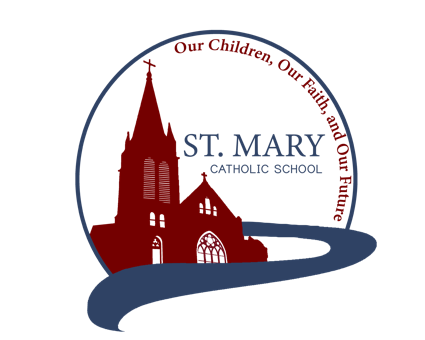 ST. MARY SCHOOL NEWSStudent MassAll school Mass Wednesday, September 29th, with 4th graders as ministers. Friday, October 1st, will be a special memorial Mass for Sister Mary Westhues. Students related to the family will do the parts, with the whole student body in attendance. We also do a student collection every Friday. Remember that students may wear school uniform shorts on Wednesdays but not on Fridays.K & 1st Grade Mission ProjectThe kindergarten and 1st grade are going to kick off our class Mission projects with an Apple Bar on Friday, October 1st.  They are hosting an Apple Bar behind school.S Students will have a chance to buy an apple and then add toppings like M&M’s, chocolate chips, oreos, mini snickers, peanut butter, sprinkles, chocolate and carmel syrup, etc.   Apple juice boxes will also be available.  The apple and toppings will cost $1 and the juice boxes will be $.50.  Mark you calendar and get money ready for your kids to enjoy this special treat.School Picture Day/Mark the CalendarFall Picture Day is scheduled for Tuesday, October 12th.  Student will be out of uniform for the day. Informational envelopes will be sent home sooner to the date.School Bread Challenge The Fall Dinner has contacted the school for help and so we are up to the challenge of getting 160 loaves of bread donated for the Fall Dinner.  Our source for free bread no longer exists and since families do not have to donate items for the game room, we were thinking that we could ask our school and parish families to do this for us.  So, if we can get 160 loaves of bread to our school by Friday, October 29th, the kids and teachers will get a dress down day on Thursday, November 11th.  Parishioners that do not have kids or grandkids in our school are welcome to help us reach our goal as well.  We will put a tub in church that those that want to drop off there.  Plain white sandwich bread seems to work the best, but any kind will do.  We have access to an empty freezer for storage and will keep track of the amount as well.  The bread can be sent with the kiddos any day starting this coming Monday. If each school family did 2 loaves, we would easily reach our goal. Thank you!VOLUNTEER BUILDING AND GROUNDS COMMITTEE NEEDED - At School Board, we talked about the possibility of forming a volunteer committee of parents to do projects on the grounds and buildings of our campus. With the move to a new stewardship model, this seems to fit in with parents being able to share of the time and talents. Jenna Lee has volunteered to help organize this group and has asked that we start putting a wish list of projects together for the school. A similar list will be developed by Fr. Duncan to address the cleaning and maintenance of the church as well.  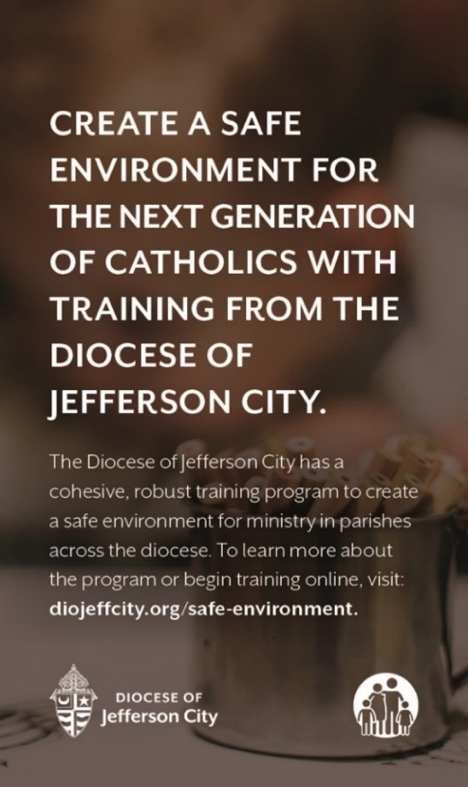 SCHOOL CALENDAR – FEEDBACK I am seeking feedback on reinstating the Monday after Fall Dinner back into the calendar as a school day. It was presented at School Advisory as a help to parents, so we decided to put it back it. Since I have received some feedback that plans have been made and they would prefer that we not put the day back in the calendar. At this point it is back on the agenda for the October School Advisory Board. Please send me input via a note or email so we can make a decision based on a wider body of the school population. Thank you!Math MondayNow that we have got into the regular routine of school and since we have had to do some remote learning, some of our students may need a little extra help getting caught up in Math.  I will start offering Math tutoring again on Mondays after school from 3:00 to 4:00 PM for any 6th-8th grader needing some extra help. VIRTUS TrainingIf a parent in you family is still needing to complete Virtus Training, the paperwork with the initial instructions has been sent home with your child. Remember this is NOT OPTIONAL but a diocesan requirement as part of enrollment in our school. It is all available online. We have set October 21st as the cut off date. After that date, without special permission from Fr. Duncan or Mr. Monnig, your child will not be allowed to be in school. Please do not put us in that position.  If you need assistance in doing this training or need computer access, Mrs. Reeves and the school will help you out when you come in for Parent/Teacher Conferences on October 21st. Thank for your prompt cooperation in this matter.Sun Sept 2610:00 amJames Brucks †Tues Sept.28(6:00 pm)S.J. FAYETTE MASSWed Sept. 298:15 amAdolph & Ida Barringhaus†Thurs Sept 308:15 amMason Imhoff †Fri Oct. 18:15 amSister Mary Westhues†Sat Oct 25:30 pmDeceased members of Jim & Jane Holtwick family †Sun Oct 310:00 amPeople of St Mary & St Joseph ParishSat. Oct 2RosaryHost TeamLectorEO MinistersChoirServersSun. Oct 3RosaryHost Team LectorEO Ministers                                                                                                                                                                                                                                                                                                                                                                                                                                                                                                                                                                                              ChoirServers5:30 PMAdolph & Diane BarringhausRobert Wood & Jenna Lee familySonya FuemmelerHerb FuemmelerAnna McBride (loft)Cecilia’s VoiceBridger Ewings Lillian Thies10:00 AMBill DailyJosh & Terin Fuemmeler family, Cheryl AdamsAmber MonnigBill DailyGary Fuemmeler (loft)Rise Up & RejoiceTyler & Ryleigh BarringhausElla Marie WilsonJason MonnigCindy Wilson Hall              Marvin CrowleyDena Fitzgerald                              Byron StalloNursing Home Residents   All Military personnel and their families         Layla JohnsonSam AudsleyNina Bell SchaferAll Shut InsSuzanne Freese Tony MonnigCatherine SchaeferGreg LarmDavid F. MonnigJohn MurphySister Jania KeoghMary McCoyTony HoltMary Kay NollCrystal AholtGwen BrandFather Paul HartleyEmmett Schroeder SappSophia FriedrichLucille VoseDorothy ColvinMargie LewisKaren GebhardtDaniel StallmanBlake MankenInez WachterCindy CrowleyDoris GibbsStacy SenorRhonda HammonsBetty KingKevin PerryTrish LewisChance Lackland